 แบบฟอร์มขออนุญาตใช้พื้นที่สำหรับการวิจัย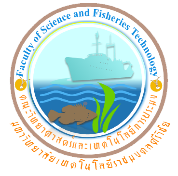 เรียน 	คณบดีคณะวิทยาศาสตร์และเทคโนโลยีการประมงเรื่อง	ขออนุญาตใช้พื้นที่ ………(ชื่อพื้นที่)……………………..ข้าพเจ้า………………………… มีความประสงค์ขอใช้พื้นที่ในระหว่างวันที่ …………………..เพื่อปฏิบัติงานวิจัย เรื่อง ...................................................แหล่งงบประมาณ……………………… ประจำปี………..โดยมี 	□ ข้าพเจ้า         	□ ผู้ช่วยวิจัย  ชื่อ ………………….. เบอร์โทรศัพท์ ………………………………………เป็นผู้เข้ามาปฏิบัติงานในพื้นที่ดังกล่าว ทั้งนี้ข้าพเจ้าจะดำเนินการแจ้งนักวิทยาศาสตร์หรือนักวิชาการที่ดูแลพื้นที่ก่อนเข้าปฏิบัติงาน ข้าพเจ้าและผู้ช่วยวิจัยจะปฏิบัติตนตามมาตรการควบคุมหลักในการป้องกันการแพร่ระบาดของโรคติดเชื้อไวรัสโคโรนา ๒๐๑๙ ตามประกาศของกระทรวง อว. ศบค. กระทรวงสาธารณสุข ประกาศจังหวัด ประกาศมหาวิทยาลัยเทคโนโลยีราชมงคลศรีวิชัย และประกาศคณะวิทยาศาสตร์และเทคโนโลยีการประมงอย่างเคร่งครัด ตลอดระยะเวลาที่ขอใช้งานจึงเรียนมาเพื่อโปรดพิจารณา				…………………………………………..				(…………………………………………)ความเห็นคณบดี 	□	อนุญาตให้ใช้พื้นที่ดังกล่าวได้ 		□	ไม่อนุญาต เนื่องจาก …………………………………………………………….……..…………………………………………..			   (ผู้ช่วยศาสตราจารย์ประเสริฐ ทองหนูนุ้ย)			คณบดีคณะวิทยาศาสตร์และเทคโนโลยีการประมง